10.03.2021                                                                                                  № 27О внесении изменений и дополнений в решение Совета депутатов от 23.12.2020 № 20 «О бюджете муниципального образования Лабазинский сельсовет на 2021 год и на плановый период 2022-2023 годов»На основании статьи 35 Федерального закона от 06.10.2003 № 131-ФЗ «Об общих принципах организации местного самоуправления в Российской Федерации», статьей 9 Бюджетного кодекса и руководствуясь Уставом муниципального образования Лабазинский сельсовет, Совет депутатов решил:1. Внести изменения в решение Совета депутатов от 23.12.2020 № 20 «О бюджете муниципального образования Лабазинский сельсовет на 2021 год и на плановый период 2022-2023 годов»2. Приложения 5, 6, 7, 9, 14 к решению изложить в новой редакции согласно приложениям № 1, 2, 3, 4, 5.3. Контроль за исполнением данного решения возложить на комиссию по бюджетной, налоговой и финансовой политике, по вопросам муниципальной службы, правопорядку.4. Настоящее решение вступает в силу после опубликования в газете «Лабазинский вестник».Председатель Совета депутатов                                                  Г.В. КриволаповГлава муниципального образования                                          В.А. ГражданкинРазослано: в дело, прокурору районаПриложение № 1к решению Совета депутатовот 10.03.2021 № 27Поступление доходов в бюджет поселения по кодам видов доходов, подвидов доходовна 2021 год и плановый период 2022 и 2023 годов(тысяч рублей)Приложение № 2к решению Совета депутатовот 10.03.2021 № 27Распределение бюджетных ассигнований бюджета по разделам и подразделам классификации расходов на 2021 год и на плановый период 2022 и 2023 годовПриложение № 3к решению Совета депутатовот 10.03.2021 № 27Ведомственная структура бюджета муниципального образования на 2021 год и на плановый период 2022 и 2023 годов(тысяч рублей)Приложение № 4к решению Совета депутатовот 10.03.2021 № 27Распределение бюджетных ассигнований бюджета по разделам, подразделам, целевым статьям (муниципальным программам и непрограммным направлениям деятельности), группам и подгруппам видов расходов классификации расходов на 2021 год и на плановый период 2022 и 2023 годов(тысяч рублей)Приложение № 5к решению Совета депутатовот 10.03.2021 № 27Распределение бюджетных ассигнований бюджета поселения по целевым статьям (муниципальным программам Лабазинского сельсовета и непрограммным направлениям деятельности), разделам, подразделам, группам и подгруппам видов расходов классификации расходов на 2021 год и на плановый период 2022-2023 годов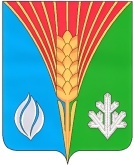 Совет депутатовмуниципального образования Лабазинский сельсоветКурманаевского района Оренбургской области(четвертого созыва)РЕШЕНИЕНаименование групп, подгрупп, статей, подстатей, элементов, программ (подпрограмм), кодов экономической классификации доходов2021 год2022 год2022 год1 00 00000 00 0000 000Налоговые и неналоговые доходы8642,329303,679407,091 01 00000 00 0000 000Налоги на прибыль, доходы6370,006951,006944,001 01 02000 01 0000 1101 01 02010 01 0000 110Налог на доходы физических лицНалог на доходы физических лиц с доходов, источником которых является налоговый агент, за исключением доходов, в отношении которых исчисление и уплата налога осуществляются в соответствии со статьями 227, 2271 и 228 Налогового кодекса Российской Федерации6370,006280,006951,006856,006944,006843,0010102020010000110Налог на доходы физических лиц с доходов, полученных от осуществления деятельности физическими лицами, зарегистрированными в качестве индивидуальных предпринимателей, нотариусов, занимающихся частной практикой, адвокатов, учредивших адвокатские кабинеты, и других лиц, занимающихся частной практикой в соответствии со статьей 227 Налогового кодекса Российской Федерации41,0043,0046,0010102030010000110Налог на доходы физических лиц с доходов, полученных физическими лицами в соответствии со статьей 228 Налогового кодекса Российской Федерации49,0052,0055,001 03 00000 00 0000 000Налоги на товары (работы, услуги), реализуемые на территории Российской Федерации1221,4201261,771312,191 03 02000 01 0000 110Акцизы по подакцизным товарам (продукции) производимым на территории Российской Федерации1221,4201261,771312,191 03 02231 01 0000 110Доходы от уплаты акцизов на дизельное топливо, подлежащие распределению между бюджетами субъектов Российской Федерации и местными бюджетами с учетом установленных дифференцированных нормативов отчислений в местные бюджеты (по нормативам, установленным Федеральным законом о федеральном бюджете в целях формирования дорожных фондов субъектов Российской Федерации)560,83580,06607,521 03 02241 01 0000 110Доходы от уплаты акцизов на моторные масла для дизельных и (или) карбюраторных (инжекторных) двигателей, подлежащие распределению между бюджетами субъектов Российской Федерации и местными бюджетами с учетом установленных дифференцированных нормативов отчислений в местные бюджеты (по нормативам, установленным Федеральным законом о федеральном бюджете в целях формирования дорожных фондов субъектов Российской Федерации)3,2003,2703,391 03 02251 01 0000 110Доходы от уплаты акцизов на автомобильный бензин, подлежащие распределению между бюджетами субъектов Российской Федерации и местными бюджетами с учетом установленных дифференцированных нормативов отчислений в местные бюджеты (по нормативам, установленным Федеральным законом о федеральном бюджете в целях формирования дорожных фондов субъектов Российской Федерации)737,74761,07794,551 03 02261 01 0000 110Доходы от уплаты акцизов на прямогонный бензин, подлежащие распределению между бюджетами субъектов Российской Федерации и местными бюджетами с учетом установленных дифференцированных нормативов отчислений в местные бюджеты (по нормативам, установленным Федеральным законом о федеральном бюджете в целях формирования дорожных фондов субъектов Российской Федерации)-80,350-82,630-93,271 05 00000 00 0000 0001 05 03000 01 0000 1101 05 03010 01 0000 110Налоги на совокупный доходЕдиный сельскохозяйственный налогЕдиный сельскохозяйственный налог416,00416,00416,00426,00426,00426,00443,00443,00443,001 06 00000 00 0000 0001 06 01000 00 0000 1101 06 01030 10 0000 110Налоги на имуществоНалог на имущество физических лицНалог на имущество физических лиц, взимаемый по ставкам, применяемым к объектам налогообложения расположенным в границах поселения502,00171,00171,00532,00188,00188,00575,00207,00207,001 06 06000 00 0000 1101 06 06030 00 0000 1101 06 06033 10 0000 1101 06 06040 00 0000 1101 06 06043 10 0000 110Земельный налогЗемельный налог с организацийЗемельный налог с организаций, обладающих земельным участком, расположенным в границах сельских поселенийЗемельный налог с физических лицЗемельный налог с физических лиц, обладающих земельным участком, расположенным в границах сельских поселений331,00209,00209,00122,00122,00344,00231,00231,00113,00113,00368,00263,00263,00105,00105,001 08 00000 00 0000 0001 08 04000 01 0000 1101 08 04020 01 0000 110Государственная пошлинаГосударственная пошлина за совершение нотариальных действий (за исключением действий, совершаемых консульскими учреждениями Российской Федерации)Государственная пошлина за совершение нотариальных действий должностными лицами органов местного самоуправления, уполномоченными в соответствии с законодательными актами Российской Федерации на совершение нотариальных действий8,508,508,508,508,508,508,508,508,501 11 00000 00 0000 000Доходы от использования имущества, находящегося в государственной и муниципальной собственности124,40124,40124,401 11 05030 00 0000 120Доходы от сдачи в аренду имущества, находящегося в оперативном управлении органов государственной власти, органов местного самоуправления, государственных внебюджетных фондов и созданных ими учреждений (за исключением имущества муниципальных бюджетных и автономных учреждений)119,40119,40119,401 11 05035 10 0000 120Доходы от сдачи в аренду имущества, находящегося в оперативном управлении органов управления сельских поселений и созданных ими учреждений (за исключением имущества муниципальных бюджетных и автономных учреждений)119,40119,40119,40Прочие доходы от использования имущества и прав, находящихся в государственной и муниципальной собственности (за исключением имущества бюджетных и автономных учреждений, а также имущества государственных и муниципальных унитарных предприятий, в том числе казенных)5,005,005,00111 09035 10 0000 120Доходы от эксплуатации и использования имущества автомобильных дорог, находящихся в собственности сельских поселений5,005,005,002 00 00000 00 0000 0002 02 00000 00 0000 000Безвозмездные поступленияБезвозмездные поступления от других бюджетов бюджетной системы Российской Федерации5351,9435351,9434231,1144231,1143781,1733781,1732 02 01000 00 0000 150Дотации бюджетам бюджетной системы Российской Федерации5095,273973,173513,392 02 15001 00 0000 150Дотации на выравнивание бюджетной обеспеченности5095,273973,173513,392 02 15001 10 0000 150Дотации бюджетам сельских поселений на выравнивание бюджетной обеспеченности5095,273973,173513,392 02 15002 00 0000 150Дотации бюджетам на поддержку мер по обеспечению сбалансированности бюджетов1,770,390,002 02 15002 10 0000 150Дотации бюджетам сельских поселений на поддержку мер по обеспечению сбалансированности бюджетов1,770,390,002 02 30000 00 0000 1502 02 35118 10 0000 150Субвенции бюджетам бюджетной системы Российской ФедерацииСубвенции бюджетам поселений на осуществление первичного воинского учета на территориях, где отсутствуют военные комиссариаты254,903254,903257,554257,554267,783267,783ИТОГО ДОХОДОВ13994,26313534,78413188,263КодКодНаименование разделов и подразделов2021 год2022 год2023годразделподразделНаименование разделов и подразделов2021 год2022 год2023год0100Общегосударственные вопросы6458,4405619,1365390,2670102Функционирование высшего должностного лица субъекта Российской Федерации и органа муниципальных образований1042,001042,001042,000104Функционирование Правительства Российской Федерации, высших органов исполнительной власти субъектов Российской Федерации, местных администраций5204,144472,8364243,9670106Обеспечение деятельности финансовых, налоговых и таможенных органов и органов финансового (финансово-бюджетного) надзора104,3104,3104,30113"Другие общегосударственные вопросы"108,0000,000,000200Национальная оборона254,903257,554267,7830203Мобилизация и вневойсковая подготовка254,903257,554267,7830300Национальная безопасность и правоохранительная деятельность892,50842,50842,500310Защита населения и территории от чрезвычайных ситуаций природного и техногенного характера, гражданская оборона50,000,000,000310Обеспечение противопожарной безопасности842,50842,50842,500400Национальная экономика1221,4201261,771312,190409Дорожное хозяйство1221,4201261,771312,190500Жилищно-коммунальное хозяйство842,00500,00100,000502Коммунальное хозяйство100,000503Благоустройство742,00500,00100,000800Культура4500,004482,004482,000801Культура4500,004482,004482,001000Социальная политика325,00325,00325,001001Пенсионное обеспечение325,00325,00325,001100Физическая культура и спорт50,0000,0000,0001101Физическая культура50,0000,0000,0009900Условно утверждённые расходы0,00246,824468,5239999Условно утверждённые расходы0,00246,824468,523Итого расходов:14544,26313534,78413188,263Наименование показателяВЕДРЗПРЦСРВР2021 год2022 год2023 годАдминистрация муниципального образования Лабазинский сельсовет Курманаевского района Оренбургской области11414544,26313534,78413188,263Общегосударственные вопросы114016458,4405538,565224,32Функционирование высшего должностного лица субъекта Российской Федерации и муниципального образования11401021042,001042,001042,00Муниципальная программа "Устойчивое развитие территории муниципального образования Лабазинский сельсовет Курманаевского района Оренбургской области на 2019-2024 годы"11401026000000000000 1042,001042,001042,00Подпрограмма "Организация деятельности муниципального образования Лабазинский сельсовет на решение вопросов местного значения на 2019-2024 годы"11401026040000000000 1042,001042,001042,00Основное мероприятие: Расходы на содержание главы администрации муниципального образования11401026040110010000 1042,001042,001042,00Высшее должностное лицо11401026040110010000 1042,001042,001042,00Расходы на выплаты персоналу государственных (муниципальных) органов114010260401100101201042,001042,001042,00Функционирование Правительства Российской Федерации, высших исполнительных органов государственной власти субъектов Российской Федерации, местных администраций11401045204,144392,264078,02Муниципальная программа "Устойчивое развитие территории муниципального образования Лабазинский сельсовет Курманаевского района Оренбургской области на 2019-2024 годы"11401046000000000000 5204,144392,264078,02Подпрограмма "Организация деятельности муниципального образования Лабазинский сельсовет на решение вопросов местного значения на 2019-2024 годы"11401046040000000000 5066,444392,264078,02Основное мероприятие "Обеспечение функций аппарата администрации муниципального образования Лабазинский сельсовет"11401046040100000000 5066,444254,563940,32Центральный аппарат11401046040110020000 5066,444254,563940,32Расходы на выплаты персоналу государственных (муниципальных) органов114010460401100201201594,701594,701594,70Иные закупки товаров, работ и услуг для обеспечения государственных (муниципальных) нужд114010460401100202403461,342649,462335,22Уплата налогов, сборов и иных платежей1140104604011002085010,4010,4010,40Основное мероприятие "Организация мероприятий по ГО, транспорту, связи, торговли в границах поселения11401046040300000137,700137,700137,700Передаваемые полномочия на «Организацию мероприятий по гражданской обороне, транспорту, связи, торговли в границах поселения»11401046040310020137,700137,700137,700Иные межбюджетные трансферты11401046040310020540137,700137,700137,700Обеспечение деятельности финансовых, налоговых и таможенных органов финансового (финансово-бюджетного) надзора1140106104,300104,300104,300Муниципальная программа "Устойчивое развитие территории муниципального образования Лабазинский сельсовет Курманаевского района Оренбургской области на 2019-2024 годы"1140106600000000038,80038,80038,800Основное мероприятие "Формирование бюджета поселения и контроль за исполнением данного бюджета"1140106604040000038,80038,80038,800Передаваемые полномочия по формированию бюджета поселения и контроль за исполнением данного бюджета1140106604041002038,80038,80038,800Иные межбюджетные трансферты1140106604041002054038,80038,80038,800Непрограммные мероприятия1140106770000000065,50065,50065,500Руководство и управление в сфере установленных функций органов муниципальной власти Курманаевского района11401067710000000 65,50065,50065,500Центральный аппарат1140106771001002065,50065,50065,500Иные межбюджетные трансферты1140106771001002054065,50065,50065,500"Другие общегосударственные вопросы"1140113108,0000,0000,000Муниципальная программа "Устойчивое развитие территории муниципального образования Лабазинский сельсовет Курманаевского района Оренбургской области на 2019-2024 годы"1140113600000000010,000,000,00Основное мероприятие: Проведение информационно-пропагандистской работы, направленной на противодействие экстремизма и терроризма1140113604060000010,000,000,00Проведение информационно-пропагандистской работы, направленной на противодействие экстремизма и терроризма1140113604067219110,000,000,00Иные закупки товаров, работ и услуг для обеспечения государственных (муниципальных) нужд1140113604067219124010,000,000,00Непрограммные мероприятия1140113770000000098,0000,0000,000Прочие непрограммные мероприятия1140113774000000098,0000,0000,000Оценка недвижимости, признание прав и регулирование отношений по государственной и муниципальной собственности1140113774009085098,0000,0000,000Иные закупки товаров, работ и услуг для обеспечения государственных (муниципальных) нужд1140113774009085024098,0000,0000,000Национальная оборона1140200254,903257,554267,783Мобилизационная и вневойсковая подготовка1140203254,903257,554267,783Муниципальная программа "Устойчивое развитие территории муниципального образования Лабазинский сельсовет Курманаевского района Оренбургской области на 2019-2024 годы"11402036000000000254,903257,554267,783Подпрограмма: "Мобилизационная и вневойсковая подготовка на территории муниципального образования Лабазинский сельсовет на 2019-2024 годы"11402036090000000254,903257,554267,783Основное мероприятие: "Финансовое обеспечение исполнения органом местного самоуправления полномочий по первичному воинскому учету на территориях, где отсутствуют военные комиссариаты"11402036090100000254,903257,554267,783Субвенции на осуществление первичного воинского учета на территориях, где отсутствуют военные комиссариаты11402036090151180254,903257,554267,783Расходы на выплату персоналу муниципальных органов11402036090151180120254,903257,554267,783Национальная безопасность и правоохранительная деятельность11403 00892,500842,500842,500Защита населения и территории от чрезвычайных ситуаций природного и техногенного характера, гражданская оборона114031050,000,000,00Непрограммные мероприятия1140310770000000050,000,000,00Прочие непрограммные мероприятия1140310774000000050,000,000,00Профилактика и устранение последствий распространения короновирусной инфекции1140310774009652150,000,000,00Иные закупки товаров, работ и услуг для обеспечения государственных (муниципальных) нужд1140310774009652124050,000,000,00Обеспечение пожарной безопасности1140310842,500842,500842,500Муниципальная программа "Устойчивое развитие территории муниципального образования Лабазинский сельсовет Курманаевского района Оренбургской области на 2019-2024 годы"11403106000000000842,500842,500842,500Подпрограмма "Обеспечение пожарной безопасности на территории Лабазинский сельсовет на 2019-2024 годы"11403106050000000842,500842,500842,500Основное мероприятие "Содержание личного состава добровольной пожарной команды"11403106050100000842,500842,500842,500Осуществление мер пожарной безопасности в границах населенных пунктов11403106050192470842,500842,500842,500Иные закупки товаров, работ и услуг для обеспечения государственных (муниципальных) нужд11403106050192470240842,500842,500842,500Национальная экономика11404001221,4201261,771312,19Дорожное хозяйство (дорожные фонды)11404091221,4201261,771312,19Муниципальная программа "Устойчивое развитие территории муниципального образования Лабазинский сельсовет Курманаевского района Оренбургской области на 2019-2024 годы"114040960000000001221,4201261,771312,19Подпрограмма "Развитие дорожного хозяйства муниципального образования Лабазинский сельсовет"114040960101000001221,4201261,771312,19Основное мероприятие "Содержание дорог общего пользования муниципального значения"114040960101907501221,4201261,771312,19Содержание и ремонт, капитальный ремонт автомобильных дорог общего пользования и искусственных сооружений на них114040960101907501221,4201261,771312,19Иные закупки товаров, работ и услуг для обеспечения государственных (муниципальных) нужд114040960101907502401221,4201261,771312,19Жилищно-коммунальное хозяйство11405 00892,00500,00100,00Коммунальное хозяйство1140502100,000,000,00Муниципальная программа "Устойчивое развитие территории муниципального образования Лабазинский сельсовет Курманаевского района Оренбургской области на 2019-2024 годы"11405026000000000100,000,000,00Основное мероприятие: Содержание и ремонт водопроводных сетей11405026020300000100,000,000,00Содержание и ремонт водопроводных сетей11405026020395080100,000,000,00Иные закупки товаров, работ и услуг для обеспечения государственных (муниципальных) нужд11405026020395080240100,000,000,00Благоустройство1140503742,00500,00100,00Муниципальная программа "Устойчивое развитие территории муниципального образования Лабазинский сельсовет Курманаевского района Оренбургской области на 2019-2024 годы"11405036000000000742,00500,00100,00Основное мероприятие "Благоустройство территории сельского поселения"11405036020200000742,00500,00100,00Финансирование мероприятий по озеленению территории поселения11405036020296300150,00075,00025,000Иные закупки товаров, работ и услуг для обеспечения государственных (муниципальных) нужд11405036020296300240150,00075,00025,000Основное мероприятие: организация и содержание мест захоронения11405036020200000100,00050,00025,000Финансирование мероприятий по организации и содержанию мест захоронения11405036020296400100,00050,00025,000Иные закупки товаров, работ и услуг для обеспечения государственных (муниципальных) нужд11405036020296400240100,00050,00025,000Основное мероприятие: прочих мероприятий по благоустройству поселения11405036020200000492,00375,00050,000Финансирование прочих мероприятий по благоустройству поселения11405036020296500492,00375,00050,000Иные закупки товаров, работ и услуг для обеспечения государственных (муниципальных) нужд11405036020296500240492,00375,00050,000Культура и кинематография11408 004500,004482,004482,00Культура11408014500,004482,004482,00Муниципальная программа "Устойчивое развитие территории муниципального образования Лабазинский сельсовет Курманаевского района Оренбургской области на 2019-2024 годы"114080160000000004500,004482,004482,00Подпрограмма "Развитие культуры на территории муниципального образования Лабазинский сельсовет на 2019-2024 годы"114080160600000004500,004482,004482,00Основное мероприятие "Организация досуга и обеспечение жителей поселения услуга ми организаций культуры"114080160601000003001,403001,403001,40Организация досуга и обеспечение жителей поселения услуга ми организаций культуры114080160601744003001,403001,403001,40Иные межбюджетные трансферты114080160601744005403001,403001,403001,40Основное мероприятие "Развитие библиотечного обслуживания населения"11408016060200000643,20643,20643,20Обеспечение деятельности по библиотечному обслуживанию11408016060274420643,20643,20643,20Иные межбюджетные трансферты11408016060274420540643,20643,20643,20Основное мероприятие "Создание условий для организации досуга и обеспечение населения услугами организаций культуры"Организация культурно-досуговой деятельности11408016060374400855,40837,40837,40Иные закупки товаров, работ и услуг для обеспечения государственных (муниципальных) нужд11408016060374400240855,40837,40837,40Социальная политика11410 00325,00325,00325,00Пенсионное обеспечение1141001325,00325,00325,00Муниципальная программа "Устойчивое развитие территории муниципального образования Лабазинский сельсовет Курманаевского района Оренбургской области на 2019-2024 годы"11410016000000000325,00325,00325,00Подпрограмма: "Пенсионное обеспечение лиц, занимавших муниципальные должности и должности муниципальной службы в муниципальном образовании Лабазинский сельсовет на 2019-2024 годы"11410016080000000325,00325,00325,00Основное мероприятие: "Назначение и выплата государственной пенсии за выслугу лет лицам, замещавшим муниципальные должности и должности муниципальной службы"11410016080100000325,00325,00325,00Назначение и выплата пенсии за выслугу лет муниципальным служащим администрации муниципального образования Лабазинский сельсовет11410016080120580325,00325,00325,00Публичные нормативные социальные выплаты11410016080120580310325,00325,00325,00Физическая культура и спорт11411 0050,0000,0000,000Физическая культура1141101000000000050,0000,0000,000Муниципальная программа "Устойчивое развитие территории муниципального образования Лабазинский сельсовет Курманаевского района Оренбургской области на 2019-2024 годы"1141101600000000050,0000,0000,000Подпрограмма "Развитие физической культуры и спорта в муниципальном образовании Лабазинский сельсовет на 2019-2024 годы"1141101607000000050,0000,0000,000Основное мероприятие: "Создание условий для сохранения и укрепления здоровья жителей поселения путем популяризации массового спорта приобщение различных слоев населения к занятием физической культурой и спортом"1141101607010000050,0000,0000,000Иные закупки товаров, работ и услуг для обеспечения государственных (муниципальных) нужд1141101607019297024050,0000,0000,000Условно утвержденные расходы11499990,00327,40634,47ИТОГО14544,26313534,78413188,263Наименование показателяРЗПРЦСРВР2021 год2022 год2023 годАдминистрация муниципального образования Лабазинский сельсовет Курманаевского района Оренбургской области14544,26313534,78413188,263Общегосударственные вопросы016458,4405538,565224,32Функционирование высшего должностного лица субъекта Российской Федерации и муниципального образования01021042,001042,001042,00Муниципальная программа "Устойчивое развитие территории муниципального образования Лабазинский сельсовет Курманаевского района Оренбургской области на 2019-2024 годы"01026000000000000 1042,001042,001042,00Подпрограмма "Организация деятельности муниципального образования Лабазинский сельсовет на решение вопросов местного значения на 2019-2024 годы"01026040000000000 1042,001042,001042,00Основное мероприятие: Расходы на содержание главы администрации муниципального образования01026040110010000 1042,001042,001042,00Высшее должностное лицо01026040110010000 1042,001042,001042,00Расходы на выплаты персоналу государственных (муниципальных) органов010260401100101201042,001042,001042,00Функционирование Правительства Российской Федерации, высших исполнительных органов государственной власти субъектов Российской Федерации, местных администраций01045204,144392,264078,02Муниципальная программа "Устойчивое развитие территории муниципального образования Лабазинский сельсовет Курманаевского района Оренбургской области на 2019-2024 годы"01046000000000000 5204,144392,264078,02Подпрограмма "Организация деятельности муниципального образования Лабазинский сельсовет на решение вопросов местного значения на 2019-2024 годы"01046040000000000 5066,444392,264078,02Основное мероприятие "Обеспечение функций аппарата администрации муниципального образования Лабазинский сельсовет"01046040100000000 5066,444254,563940,32Центральный аппарат01046040110020000 5066,444254,563940,32Расходы на выплаты персоналу государственных (муниципальных) органов010460401100201201594,701594,701594,70Иные закупки товаров, работ и услуг для обеспечения государственных (муниципальных) нужд010460401100202403461,342649,462335,22Уплата налогов, сборов и иных платежей0104604011002085010,4010,4010,40Основное мероприятие "Организация мероприятий по ГО, транспорту, связи, торговли в границах поселения01046040300000137,700137,700137,700Передаваемые полномочия на «Организацию мероприятий по гражданской обороне, транспорту, связи, торговли в границах поселения»01046040310020137,700137,700137,700Иные межбюджетные трансферты01046040310020540137,700137,700137,700Обеспечение деятельности финансовых, налоговых и таможенных органов финансового (финансово-бюджетного) надзора0106104,30104,30104,30Муниципальная программа "Устойчивое развитие территории муниципального образования Лабазинский сельсовет Курманаевского района Оренбургской области на 2019-2024 годы"0106600000000038,80038,80038,800Основное мероприятие "Формирование бюджета поселения и контроль за исполнением данного бюджета"0106604040000038,80038,80038,800Передаваемые полномочия по формированию бюджета поселения и контроль за исполнением данного бюджета0106604041002038,80038,80038,800Иные межбюджетные трансферты0106604041002054038,80038,80038,800Непрограммные мероприятия0106770000000065,50065,50065,500Руководство и управление в сфере установленных функций органов муниципальной власти Курманаевского района01067710000000 65,50065,50065,500Центральный аппарат0106771001002065,50065,50065,500Иные межбюджетные трансферты0106771001002054065,50065,50065,500"Другие общегосударственные вопросы"0113108,0000,0000,000Муниципальная программа "Устойчивое развитие территории муниципального образования Лабазинский сельсовет Курманаевского района Оренбургской области на 2019-2024 годы"0113600000000010,000,000,00Основное мероприятие: Проведение информационно-пропагандистской работы, направленной на противодействие экстремизма и терроризма0113604060000010,000,000,00Проведение информационно-пропагандистской работы, направленной на противодействие экстремизма и терроризма0113604067219110,000,000,00Иные закупки товаров, работ и услуг для обеспечения государственных (муниципальных) нужд0113604067219124010,000,000,00Непрограммные мероприятия0113770000000098,0000,0000,000Прочие непрограммные мероприятия0113774000000098,0000,0000,000Оценка недвижимости, признание прав и регулирование отношений по государственной и муниципальной собственности0113774009085098,0000,0000,000Иные закупки товаров, работ и услуг для обеспечения государственных (муниципальных) нужд0113774009085024098,0000,0000,000Национальная оборона0200254,903257,554267,783Мобилизационная и вневойсковая подготовка0203254,903257,554267,783Муниципальная программа "Устойчивое развитие территории муниципального образования Лабазинский сельсовет Курманаевского района Оренбургской области на 2019-2024 годы"02036000000000254,903257,554267,783Подпрограмма: "Мобилизационная и вневойсковая подготовка на территории муниципального образования Лабазинский сельсовет на 2019-2024 годы"02036090000000254,903257,554267,783Основное мероприятие: "Финансовое обеспечение исполнения органом местного самоуправления полномочий по первичному воинскому учету на территориях, где отсутствуют военные комиссариаты"02036090100000254,903257,554267,783Субвенции на осуществление первичного воинского учета на территориях, где отсутствуют военные комиссариаты02036090151180254,903257,554267,783Расходы на выплату персоналу муниципальных органов02036090151180120254,903257,554267,783Национальная безопасность и правоохранительная деятельность03 00892,500842,500842,500Непрограммные мероприятия0310770000000050,000,000,00Прочие непрограммные мероприятия0310774000000050,000,000,00Профилактика и устранение последствий распространения короновирусной инфекции0310774009652150,000,000,00Иные закупки товаров, работ и услуг для обеспечения государственных (муниципальных) нужд0310774009652124050,000,000,00Обеспечение пожарной безопасности0310842,500842,500842,500Муниципальная программа "Устойчивое развитие территории муниципального образования Лабазинский сельсовет Курманаевского района Оренбургской области на 2019-2024 годы"03106000000000842,500842,500842,500Подпрограмма "Обеспечение пожарной безопасности на территории Лабазинский сельсовет на 2019-2024 годы"03106050000000842,500842,500842,500Основное мероприятие "Содержание личного состава добровольной пожарной команды"03106050100000842,500842,500842,500Осуществление мер пожарной безопасности в границах населенных пунктов03106050192470842,500842,500842,500Иные закупки товаров, работ и услуг для обеспечения государственных (муниципальных) нужд03106050192470240842,500842,500842,500Национальная экономика04001221,4201261,771312,19Дорожное хозяйство (дорожные фонды)04091221,4201261,771312,19Муниципальная программа "Устойчивое развитие территории муниципального образования Лабазинский сельсовет Курманаевского района Оренбургской области на 2019-2024 годы"040960000000001221,4201261,771312,19Подпрограмма "Развитие дорожного хозяйства муниципального образования Лабазинский сельсовет"040960101000001221,4201261,771312,19Основное мероприятие "Содержание дорог общего пользования муниципального значения"040960101907501221,4201261,771312,19Содержание и ремонт, капитальный ремонт автомобильных дорог общего пользования и искусственных сооружений на них040960101907501221,4201261,771312,19Иные закупки товаров, работ и услуг для обеспечения государственных (муниципальных) нужд040960101907502401221,4201261,771312,19Жилищно-коммунальное хозяйство05 00842,00500,00100,00Коммунальное хозяйство0502100,000,000,00Муниципальная программа "Устойчивое развитие территории муниципального образования Лабазинский сельсовет Курманаевского района Оренбургской области на 2019-2024 годы"05026000000000100,000,000,00Основное мероприятие: Содержание и ремонт водопроводных сетей05026020300000100,000,000,00Содержание и ремонт водопроводных сетей05026020395080100,000,000,00Иные закупки товаров, работ и услуг для обеспечения государственных (муниципальных) нужд05026020395080240100,000,000,00Благоустройство0503100,000,000,00Муниципальная программа "Устойчивое развитие территории муниципального образования Лабазинский сельсовет Курманаевского района Оренбургской области на 2019-2024 годы"05036000000000742,00500,00100,00Основное мероприятие "Благоустройство территории сельского поселения"05036020200000742,00500,00100,00Финансирование мероприятий по озеленению территории поселения05036020296300150,00075,00025,000Иные закупки товаров, работ и услуг для обеспечения государственных (муниципальных) нужд05036020296300240150,00075,00025,000Основное мероприятие: организация и содержание мест захоронения05036020200000100,00050,00025,000Финансирование мероприятий по организации и содержанию мест захоронения05036020296400100,00050,00025,000Иные закупки товаров, работ и услуг для обеспечения государственных (муниципальных) нужд05036020296400240100,00050,00025,000Основное мероприятие: прочих мероприятий по благоустройству поселения05036020200000492,00375,00050,000Финансирование прочих мероприятий по благоустройству поселения05036020296500492,00375,00050,000Иные закупки товаров, работ и услуг для обеспечения государственных (муниципальных) нужд05036020296500240492,00375,00050,000Культура и кинематография08 004500,004482,004482,00Культура08014500,004482,004482,00Муниципальная программа "Устойчивое развитие территории муниципального образования Лабазинский сельсовет Курманаевского района Оренбургской области на 2019-2024 годы"080160000000004500,004482,004482,00Подпрограмма "Развитие культуры на территории муниципального образования Лабазинский сельсовет на 2019-2024 годы"080160600000004500,004482,004482,00Основное мероприятие "Организация досуга и обеспечение жителей поселения услуга ми организаций культуры"080160601000003001,403001,403001,40Организация досуга и обеспечение жителей поселения услуга ми организаций культуры080160601744003001,403001,403001,40Иные межбюджетные трансферты080160601744005403001,403001,403001,40Основное мероприятие "Развитие библиотечного обслуживания населения"08016060200000643,20643,20643,20Обеспечение деятельности по библиотечному обслуживанию08016060274420643,20643,20643,20Иные межбюджетные трансферты08016060274420540643,20643,20643,20Основное мероприятие "Создание условий для организации досуга и обеспечение населения услугами организаций культуры"Организация культурно-досуговой деятельности08016060374400855,40837,40837,40Иные закупки товаров, работ и услуг для обеспечения государственных (муниципальных) нужд08016060374400240855,40837,40837,40Социальная политика10 00325,00325,00325,00Пенсионное обеспечение1001325,00325,00325,00Муниципальная программа "Устойчивое развитие территории муниципального образования Лабазинский сельсовет Курманаевского района Оренбургской области на 2019-2024 годы"10016000000000325,00325,00325,00Подпрограмма: "Пенсионное обеспечение лиц, занимавших муниципальные должности и должности муниципальной службы в муниципальном образовании Лабазинский сельсовет на 2019-2024 годы"10016080000000325,00325,00325,00Основное мероприятие: "Назначение и выплата государственной пенсии за выслугу лет лицам, замещавшим муниципальные должности и должности муниципальной службы"10016080100000325,00325,00325,00Назначение и выплата пенсии за выслугу лет муниципальным служащим администрации муниципального образования Лабазинский сельсовет10016080120580325,00325,00325,00Публичные нормативные социальные выплаты10016080120580310325,00325,00325,00Физическая культура и спорт11 0050,0000,0000,000Физическая культура1101000000000050,0000,0000,000Муниципальная программа "Устойчивое развитие территории муниципального образования Лабазинский сельсовет Курманаевского района Оренбургской области на 2019-2024 годы"1101600000000050,0000,0000,000Подпрограмма "Развитие физической культуры и спорта в муниципальном образовании Лабазинский сельсовет на 2019-2024 годы"1101607000000050,0000,0000,000Основное мероприятие: "Создание условий для сохранения и укрепления здоровья жителей поселения путем популяризации массового спорта приобщение различных слоев населения к занятием физической культурой и спортом"1101607010000050,0000,0000,000Иные закупки товаров, работ и услуг для обеспечения государственных (муниципальных) нужд1101607019297024050,0000,0000,000Условно утвержденные расходы99990,00327,40634,47ИТОГО14544,26313534,78413188,263Наименование показателяЦСРРЗПРВР2021 год2022 год2023 годМуниципальная программа "Устойчивое развитие территории муниципального образования Лабазинский сельсовет Курманаевского района Оренбургской области на 2019-2024 годы"6000000000 14330,76313469,28413122,763Общегосударственные вопросы016294,945473,065158,82Функционирование высшего должностного лица субъекта Российской Федерации и муниципального образования01021042,001042,001042,00Муниципальная программа "Устойчивое развитие территории муниципального образования Лабазинский сельсовет Курманаевского района Оренбургской области на 2019-2024 годы"60000000000102000 1042,001042,001042,00Подпрограмма "Организация деятельности муниципального образования Лабазинский сельсовет на решение вопросов местного значения на 2019-2024 годы"60400000000102000 1042,001042,001042,00Основное мероприятие: Расходы на содержание главы администрации муниципального образования60401100100102000 1042,001042,001042,00Высшее должностное лицо60401100100102000 1042,001042,001042,00Расходы на выплаты персоналу государственных (муниципальных) органов604011001001021201042,001042,001042,00Функционирование Правительства Российской Федерации, высших исполнительных органов государственной власти субъектов Российской Федерации, местных администраций01045204,144392,264078,02Муниципальная программа "Устойчивое развитие территории муниципального образования Лабазинский сельсовет Курманаевского района Оренбургской области на 2019-2024 годы"60000000000104000 5204,144392,264078,02Подпрограмма "Организация деятельности муниципального образования Лабазинский сельсовет на решение вопросов местного значения на 2019-2024 годы"60400000000104000 5066,444392,264078,02Основное мероприятие "Обеспечение функций аппарата администрации муниципального образования Лабазинский сельсовет"60401000000104000 5066,444254,563940,32Центральный аппарат60401100200104000 5066,444254,563940,32Расходы на выплаты персоналу государственных (муниципальных) органов604011002001041201594,701594,701594,70Иные закупки товаров, работ и услуг для обеспечения государственных (муниципальных) нужд604011002001042403461,342649,462335,22Уплата налогов, сборов и иных платежей6040110020010485010,4010,4010,40Основное мероприятие "Организация мероприятий по ГО, транспорту, связи, торговли в границах поселения60403000000104137,700137,700137,700Передаваемые полномочия на «Организацию мероприятий по гражданской обороне, транспорту, связи, торговли в границах поселения»60403100200104137,700137,700137,700Иные межбюджетные трансферты60403100200104540137,700137,700137,700Обеспечение деятельности финансовых, налоговых и таможенных органов финансового (финансово-бюджетного) надзора6000000000010638,80038,80038,800Основное мероприятие "Формирование бюджета поселения и контроль за исполнением данного бюджета"6040400000010638,80038,80038,800Передаваемые полномочия по формированию бюджета поселения и контроль за исполнением данного бюджета6040410020010638,80038,80038,800Иные межбюджетные трансферты6040410020010654038,80038,80038,800Основное мероприятие: Проведение информационно-пропагандистской работы, направленной на противодействие экстремизма и терроризма6040600000011310,000,000,00Проведение информационно-пропагандистской работы, направленной на противодействие экстремизма и терроризма6040672191011310,000,000,00Иные закупки товаров, работ и услуг для обеспечения государственных (муниципальных) нужд6040672191011324010,000,000,00Национальная оборона0200254,903257,554267,783Мобилизационная и вневойсковая подготовка0203254,903257,554267,783Муниципальная программа "Устойчивое развитие территории муниципального образования Лабазинский сельсовет Курманаевского района Оренбургской области на 2019-2024 годы"60000000000203254,903257,554267,783Подпрограмма: "Мобилизационная и вневойсковая подготовка на территории муниципального образования Лабазинский сельсовет на 2019-2024 годы"60900000000203254,903257,554267,783Основное мероприятие: "Финансовое обеспечение исполнения органом местного самоуправления полномочий по первичному воинскому учету на территориях, где отсутствуют военные комиссариаты"60901000000203254,903257,554267,783Субвенции на осуществление первичного воинского учета на территориях, где отсутствуют военные комиссариаты60901511800203254,903257,554267,783Расходы на выплату персоналу муниципальных органов60901511800203120254,903257,554267,783Национальная безопасность и правоохранительная деятельность03 00842,500842,500842,500Обеспечение пожарной безопасности0310842,500842,500842,500Муниципальная программа "Устойчивое развитие территории муниципального образования Лабазинский сельсовет Курманаевского района Оренбургской области на 2019-2024 годы"60000000000310842,500842,500842,500Подпрограмма "Обеспечение пожарной безопасности на территории Лабазинский сельсовет на 2019-2024 годы"60500000000310842,500842,500842,500Основное мероприятие "Содержание личного состава добровольной пожарной команды"60501000000310842,500842,500842,500Осуществление мер пожарной безопасности в границах населенных пунктов60501924700310842,500842,500842,500Иные закупки товаров, работ и услуг для обеспечения государственных (муниципальных) нужд60501924700310240842,500842,500842,500Национальная экономика04001221,4201261,771312,19Дорожное хозяйство (дорожные фонды)04091221,4201261,771312,19Муниципальная программа "Устойчивое развитие территории муниципального образования Лабазинский сельсовет Курманаевского района Оренбургской области на 2019-2024 годы"600000000004091221,4201261,771312,19Подпрограмма "Развитие дорожного хозяйства муниципального образования Лабазинский сельсовет"601010000004091221,4201261,771312,19Основное мероприятие "Содержание дорог общего пользования муниципального значения"601019075004091221,4201261,771312,19Содержание и ремонт, капитальный ремонт автомобильных дорог общего пользования и искусственных сооружений на них601019075004091221,4201261,771312,19Иные закупки товаров, работ и услуг для обеспечения государственных (муниципальных) нужд601019075004092401221,4201261,771312,19Жилищно-коммунальное хозяйство05 00842,00500,00100,00Коммунальное хозяйство0502100,000,000,00Основное мероприятие: Содержание и ремонт водопроводных сетей60203000000502100,000,000,00Содержание и ремонт водопроводных сетей60203950800502100,000,000,00Иные закупки товаров, работ и услуг для обеспечения государственных (муниципальных) нужд60203950800502100,000,000,00Благоустройство0503850,00500,00100,00Муниципальная программа "Устойчивое развитие территории муниципального образования Лабазинский сельсовет Курманаевского района Оренбургской области на 2019-2024 годы"60000000000503742,00500,00100,00Основное мероприятие "Благоустройство территории сельского поселения"60202000000503742,00500,00100,00Финансирование мероприятий по озеленению территории поселения60202963000503150,00075,00025,000Иные закупки товаров, работ и услуг для обеспечения государственных (муниципальных) нужд60202963000503240150,00075,00025,000Основное мероприятие: организация и содержание мест захоронения60202000000503100,00050,00025,000Финансирование мероприятий по организации и содержанию мест захоронения60202964000503100,00050,00025,000Иные закупки товаров, работ и услуг для обеспечения государственных (муниципальных) нужд60202964000503240100,00050,00025,000Основное мероприятие: прочих мероприятий по благоустройству поселения60202000000503492,00375,00050,000Финансирование прочих мероприятий по благоустройству поселения60202965000503492,00375,00050,000Иные закупки товаров, работ и услуг для обеспечения государственных (муниципальных) нужд60202965000503240492,00375,00050,000Культура и кинематография08 004500,004482,004482,00Культура08014500,004482,004482,00Муниципальная программа "Устойчивое развитие территории муниципального образования Лабазинский сельсовет Курманаевского района Оренбургской области на 2019-2024 годы"600000000008014500,004482,004482,00Подпрограмма "Развитие культуры на территории муниципального образования Лабазинский сельсовет на 2019-2024 годы"606000000008014500,004482,004482,00Основное мероприятие "Организация досуга и обеспечение жителей поселения услуга ми организаций культуры"606010000008013001,403001,403001,40Организация досуга и обеспечение жителей поселения услуга ми организаций культуры606017440008013001,403001,403001,40Иные межбюджетные трансферты606017440008015403001,403001,403001,40Основное мероприятие "Развитие библиотечного обслуживания населения"60602000000801643,20643,20643,20Обеспечение деятельности по библиотечному обслуживанию60602744200801643,20643,20643,20Иные межбюджетные трансферты60602744200801540643,20643,20643,20Основное мероприятие "Создание условий для организации досуга и обеспечение населения услугами организаций культуры"Организация культурно-досуговой деятельности60603744000801855,40837,40837,40Иные закупки товаров, работ и услуг для обеспечения государственных (муниципальных) нужд60603744000801240855,40837,40837,40Социальная политика10 00325,00325,00325,00Пенсионное обеспечение1001325,00325,00325,00Муниципальная программа "Устойчивое развитие территории муниципального образования Лабазинский сельсовет Курманаевского района Оренбургской области на 2019-2024 годы"60000000001001325,00325,00325,00Подпрограмма: "Пенсионное обеспечение лиц, занимавших муниципальные должности и должности муниципальной службы в муниципальном образовании Лабазинский сельсовет на 2019-2024 годы"60800000001001325,00325,00325,00Основное мероприятие: "Назначение и выплата государственной пенсии за выслугу лет лицам, замещавшим муниципальные должности и должности муниципальной службы"60801000001001325,00325,00325,00Назначение и выплата пенсии за выслугу лет муниципальным служащим администрации муниципального образования Лабазинский сельсовет60801205801001325,00325,00325,00Публичные нормативные социальные выплаты60801205801001310325,00325,00325,00Физическая культура и спорт11 0050,0000,0000,000Физическая культура110150,0000,0000,000Муниципальная программа "Устойчивое развитие территории муниципального образования Лабазинский сельсовет Курманаевского района Оренбургской области на 2019-2024 годы"6000000000110150,0000,0000,000Подпрограмма "Развитие физической культуры и спорта в муниципальном образовании Лабазинский сельсовет на 2019-2024 годы"6070000000110150,0000,0000,000Основное мероприятие: "Создание условий для сохранения и укрепления здоровья жителей поселения путем популяризации массового спорта приобщение различных слоев населения к занятием физической культурой и спортом"6070100000110150,0000,0000,000Иные закупки товаров, работ и услуг для обеспечения государственных (муниципальных) нужд6070192970110124050,0000,0000,000Непрограммные мероприятия7700000000213,5065,50065,500Руководство и управление в сфере установленных функций органов муниципальной власти Курманаевского района7710000000 010665,50065,50065,500Центральный аппарат7710010020010665,50065,50065,500Иные межбюджетные трансферты7710010020010654065,50065,50065,500"Другие общегосударственные вопросы"011398,0000,000,00Непрограммные мероприятия7700000000011398,0000,000,00Прочие непрограммные мероприятия7740000000011398,0000,000,00Оценка недвижимости, признание прав и регулирование отношений по государственной и муниципальной собственности7740090850011398,0000,000,00Иные закупки товаров, работ и услуг для обеспечения государственных (муниципальных) нужд7740090850011324098,0000,000,00Профилактика и устранение последствий распространения короновирусной инфекции7740096521031050,000,000,00Иные закупки товаров, работ и услуг для обеспечения государственных (муниципальных) нужд7740096521031024050,000,000,00Условно утвержденные расходы99990,00327,40634,47ИТОГО14544,26313534,78413188,263